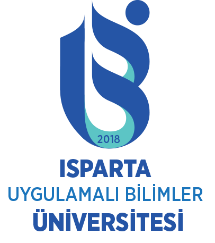 MERKEZİ YERLEŞTİRME PUANI (EK MADDE 1) İLE YATAY GEÇİŞ BAŞVURU FORMUT.C.ISPARTA UYGULAMALI BİLİMLER ÜNİVERSİTESİ                                                    …………………… Dekanlığına/Müdürlüğüne                                                                                                                                                          …………………………………………..Üniversitesi ………..…………………………… Fakültesi /Yüksekokulu /Meslek Yüksekokulu ……………………… Programı (Örgün/II. Öğretim) ……… sınıf  ……………… numaralı öğrencisiyim.       ………………………… Fakültesi/Yüksekokulu/Meslek Yüksekokulu ………………………………. Programı (Örgün/II. Öğretim) …….. sınıfına ……… Eğitim-Öğretim Yılı Güz yarıyılında Merkezi Yerleştirme Puanı (Ek Madde 1) ile yatay geçiş yapmak istiyorum.       İstenilen belgeler ekte sunulmuş olup, Merkezi Yerleştirme Puanı (Ek Madde 1) ile daha önce yatay geçiş yapmadığımı beyan eder, kayıtlı olduğum üniversite tarafından gönderilecek belgelerde uyumsuzluğun söz konusu olması halinde herhangi bir hak talebinde bulunmayacağımı ve hakkımda yasal işlemin yapılmasını kabul ve taahhüt ediyorum.       Bilgilerinizi ve aşağıda belirttiğim şekli ile başvurumun kabulünü arz ederim.  27/07/2020T.C Kimlik No   : ……….……………                                                                                   Adı Soyadı  / İmzaTel                     : ……….……………   E-Posta             : ……….……………   EKLER : (.)Not Durum Çizelgesi (Transkript): Başvuran öğrencinin ayrılacağı kurumdan alacağı, öğrenim gördüğü dersleri ve bu derslerden aldığı notları gösteren resmi belgenin aslı ile birlikte ders içeriklerini gösteren belge.(Muafiyet işlemleri için gereklidir, başvuru için zorunlu evrak değildir.),ÖSYM sonuç belgesi,Yükseköğretime yerleştiğine dair ÖSYM sınav sonuç belgesi,Öğrenim Belgesi.T.C.ISPARTA UYGULAMALI BİLİMLER ÜNİVERSİTESİ                                                    …………………… Dekanlığına/Müdürlüğüne                                                                                                                                                          …………………………………………..Üniversitesi ………..…………………………… Fakültesi /Yüksekokulu /Meslek Yüksekokulu ……………………… Programı (Örgün/II. Öğretim) ……… sınıf  ……………… numaralı öğrencisiyim.       ………………………… Fakültesi/Yüksekokulu/Meslek Yüksekokulu ………………………………. Programı (Örgün/II. Öğretim) …….. sınıfına ……… Eğitim-Öğretim Yılı Güz yarıyılında Merkezi Yerleştirme Puanı (Ek Madde 1) ile yatay geçiş yapmak istiyorum.       İstenilen belgeler ekte sunulmuş olup, Merkezi Yerleştirme Puanı (Ek Madde 1) ile daha önce yatay geçiş yapmadığımı beyan eder, kayıtlı olduğum üniversite tarafından gönderilecek belgelerde uyumsuzluğun söz konusu olması halinde herhangi bir hak talebinde bulunmayacağımı ve hakkımda yasal işlemin yapılmasını kabul ve taahhüt ediyorum.       Bilgilerinizi ve aşağıda belirttiğim şekli ile başvurumun kabulünü arz ederim.  27/07/2020T.C Kimlik No   : ……….……………                                                                                   Adı Soyadı  / İmzaTel                     : ……….……………   E-Posta             : ……….……………   EKLER : (.)Not Durum Çizelgesi (Transkript): Başvuran öğrencinin ayrılacağı kurumdan alacağı, öğrenim gördüğü dersleri ve bu derslerden aldığı notları gösteren resmi belgenin aslı ile birlikte ders içeriklerini gösteren belge.(Muafiyet işlemleri için gereklidir, başvuru için zorunlu evrak değildir.),ÖSYM sonuç belgesi,Yükseköğretime yerleştiğine dair ÖSYM sınav sonuç belgesi,Öğrenim Belgesi.              NOT:     Başvurular https://obs.isparta.edu.tr adresinden online yapılacaktır.              NOT:     Başvurular https://obs.isparta.edu.tr adresinden online yapılacaktır.